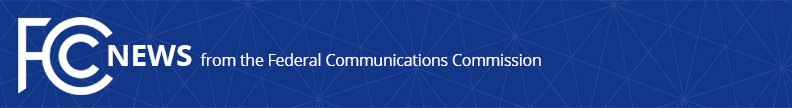 Media Contact: Robin Colwell, (202) 418-2300Robin.Colwell@fcc.govFor Immediate ReleaseSTATEMENT OF COMMISSIONER MICHAEL O’RIELLY ON Forthcoming Carr NominationWASHINGTON, June 29, 2017. — “I congratulate Brendan Carr on his selection by President Trump for a seat at the FCC.  Mr. Carr will be an added voice at the Commission in efforts to reduce senseless regulations and install sound policymaking.  I look forward to working with him in his new capacity, pending consideration of the nomination by the U.S. Senate.”###
Office of Commissioner Mike O’Rielly: (202) 418-2300Twitter: @mikeofccwww.fcc.gov/leadership/michael-oriellyThis is an unofficial announcement of Commission action.  Release of the full text of a Commission order constitutes official action.  See MCI v. FCC, 515 F.2d 385 (D.C. Cir. 1974).